Банк России приглашает юридических лиц (поставщиков и потребителей финансовых услуг), а также представителей экспертного сообщества пройти настоящий опрос в целях проведения качественной оценки состояния конкуренции на финансовом рынке Российской Федерации по состоянию на 2022 год.Опрос не требует дополнительной подготовки участников и организован в форме интерактивной анонимной анкеты. Результаты опроса будут использованы в обобщенном виде для систематизации и оптимизации проводимой работы Банком России по развитию конкуренции на финансовом рынке.Ссылки на QR-код и Интернет-ресурс(анкета для потребителей)QR-код анкеты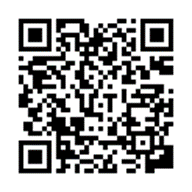 Ссылка на Интернет-ресурс анкетыhttps://ls.ac-forum.ru/?r=survey/index&sid=611683&lang=ru